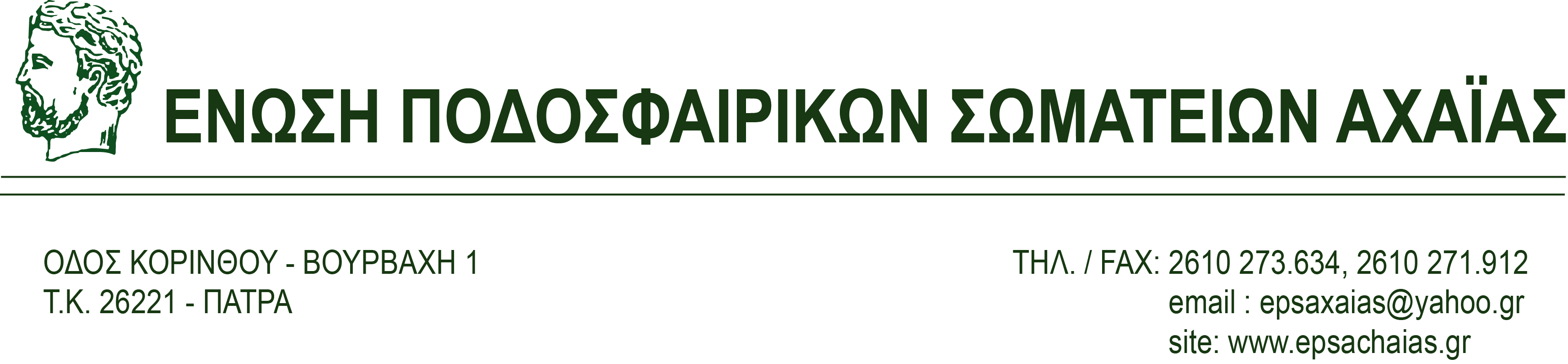                                                                                                                                                                                            ΑΦΜ: 097404779  Πάτρα,  1/11/2019                                                                             Αρ. Πρωτοκόλλου: 752ΤΑΚΤΙΚΟΣ ΜΕΙΟΔΟΤΙΚΟΣ ΔΙΑΓΩΝΙΣΜΟΣΓια την  «Προμήθεια καθισμάτων για τις κερκίδες στο Ενωσιακό γήπεδο Α. Κάνιστρας στο Πετρωτό Πάτρας»ΠΡΟΫΠΟΛΟΓΙΣΜΟΣ  :	2.120,40€ (με ΦΠΑ 24%)ΠΡΟΣΚΛΗΣΗ ΕΚΔΗΛΩΣΗ ΕΝΔΙΑΦΕΡΟΝΤΟΣΗ   Ένωση Ποδοσφαιρικών Σωματείων Αχαΐας (ΕΠΣ Αχαΐας) που εδρεύει στην Πάτρα επί της οδού Βούρβαχη 1 ΤΚ 26221 (τηλ. 2610623586 και 2610273634) προσκαλεί κάθε ενδιαφερόμενο να συμμετάσχει σε εκδήλωση ενδιαφέροντος για την επιλογή του αναδόχου με αντικείμενο εργασιών την προμήθεια καθισμάτων για τις κερκίδες στο Ενωσιακό γήπεδο Α. Κάνιστρας στο Πετρωτό Πάτρας συνολικής προϋπολογισθείσας δαπάνης δύο χιλιάδες εκατό είκοσι ευρώκαι σαράντα λεπτά(2.120,40 €) (συμπεριλαμβανομένου ΦΠΑ 24%).Η ΕΠΣ Αχαΐας καλεί όσους ενδιαφέρονται για τον παρόντα διαγωνισμό και δικαιούνται συμμετοχής Έλληνες ή αλλοδαποί ανάδοχοι, νομικά πρόσωπα ημεδαπά ή αλλοδαπά, ενώσεις αναδόχων και κοινοπραξίες που υποβάλλουν κοινή προσφορά, συνεταιρισμοί και έχουν τα προσόντα που αναφέρονται στην αναλυτική πρόσκληση να υποβάλλουν τις προσφορές τους (με βάσει το υπόδειγμα οικονομικής προσφοράς που αναφέρεται στο Παράρτημα Α) και σύμφωνα με τις συνημμένες τεχνικές προδιαγραφές , σφραγισμένες σε κλειστό φάκελο μέχρι την 06/11/2019 και ώρα 14:00 στα γραφεία της  ΕΠΣ Αχαΐας.Ο χρόνος εκτέλεσης της προμήθειας ορίζεται σε τριάντα (30) ημέρες από την υπογραφή της σύμβασης.Το κριτήριο ανάθεσης θα είναι η πλέον χαμηλότερη από οικονομικής άποψης προσφορά  και θα επιλεγεί από την επιτροπή προμηθειών της ΕΠΣ Αχαΐας. Η αποσφράγιση των φακέλων των προσφορών θα γίνει την Τετάρτη 06/11/2019 στις 19:00 στα γραφεία της ΕΠΣ Αχαΐας από την αρμόδια επιτροπή.ΠΛΗΡΟΦΟΡΙΕΣ ΔΙΑΓΩΝΙΣΜΟΥΠληροφορίες για τον διαγωνισμό δίδονται από τα γραφεία της γραμματείας της  ΕΠΣ Αχαΐας στα τηλέφωνα 2610623586 και 2610273634.Πρόσβαση στα έγγραφα:Άμεση και δωρεάν πρόσβαση στα έγγραφα της πρόσκλησης υπάρχει στην ιστοσελίδα της ΕΠΣ Αχαΐας www.epsachaias.gr.Δημοσιεύσεις:Ο Διαγωνισμός θα δημοσιευτεί στην ιστοσελίδα της ΕΠΣ Αχαΐας www.epsachaias.gr.ΣΥΜΠΛΗΡΩΜΑΤΙΚΟΙ ΟΡΟΙ ΣΥΜΜΕΤΟΧΗΣΔΙΚΑΙΟΛΟΓΗΤΙΚΑ ΣΥΜΜΕΤΟΧΗΣ         Οι συμμετέχοντες στον διαγωνισμό υποβάλλουν, μαζί με την προσφορά τους τα εξής δικαιολογητικά :Α) Υπεύθυνη δήλωση του Ν.1599/86 όπως εκάστοτε ισχύει με θεώρηση του γνησίου υπογραφής στην οποία :1) Θα αναγράφονται τα στοιχεία του διαγωνισμού στον οποίο συμμετέχουν2) Θα δηλώνεται ότι αποδέχονται πλήρως τους όρους της παρούσας διακήρυξης3) Θα δηλώνεται ότι, μέχρι και την ημέρα υποβολής της προσφοράς τους:Δεν έχουν καταδικαστεί με αμετάκλητη απόφαση για κάποιο αδίκημα σχετικό με την άσκηση της επαγγελματικής δραστηριότητας, ή για κάποιο από τα αδικήματα της υπεξαίρεσης, απάτης, εκβίασης, πλαστογραφίας, ψευδορκίας, δωροδοκίαςΔεν τελούν σε πτώχευση, εκκαθάριση ή διαδικασία κήρυξης πτώχευσης – εκκαθάρισηςΕίναι φορολογικά και ασφαλιστικά ενήμεροι ως προς τις υποχρεώσεις τους4) Θα αναλαμβάνεται η υποχρέωση για την έγκαιρη και προσήκουσα προσκόμιση των δικαιολογητικών που απαιτούνταιΒ) Πιστοποιητικό του οικείου επιμελητηρίου, με το οποίο θα πιστοποιείται η εγγραφή τους σε αυτό και το ειδικό επάγγελμά τους ή βεβαίωση άσκησης επαγγέλματος.Τεχνική και επαγγελµατική ικανότητα Κριτήρια επιλογήςΩς κριτήριο επιλογής τίθεται μόνο η τεχνική και επαγγελματική ικανότητακαι ως εκ τούτου δεκτοίστη διαδικασία κατάθεσης προσφοράς γίνονται οικονομικοί φορείς οι οποίοιείναι σε θέση να αποδείξουν ότι διαθέτουν τα ελάχιστα επίπεδα ικανότητας,προσκομίζοντας τα πάρα κάτω αποδεικτικά μέσα.Το προφίλ της επιχείρησης του διαγωνιζόμενου, ήτοι την επιχειρηματική δομή και τους τομείς δραστηριότητας οι οποίοι πρέπει να είναι συναφείς με το αντικείμενο του παρόντος διαγωνισμού. ΠΕΡΙΓΡΑΦΙΚΟ ΤΙΜΟΛΟΓΙΟΆρθρο 1 : Προμήθεια καθισμάτων χωρίς πλάτηΠρομήθεια, μεταφορά και παράδοση καθισμάτων κερκίδας χωρίς πλάτη, σύμφωνα με τις τεχνικές προδιαγραφές στο Ενωσιακό γήπεδο Α. Κάνιστρας στο Πετρωτό ΠάτραςΗ τιμή ανά τεμάχιο περιλαμβάνει:Προμήθεια, μεταφορά και παράδοση καθισμάτων κερκίδας χωρίς πλάτη από υψηλής ποιότητας πολυπροπυλένιο.Υλικά αγκύρωσης των παραπάνω καθισμάτων σε μεταλλική κερκίδα.                                                        Τιμή ανά τεμάχιοΕΥΡΩ (Ολογράφως): Πέντε και εβδομήντα (χωρίς ΦΠΑ 24%)(Αριθμητικά) : 5,70 €(χωρίς ΦΠΑ 24%)ΤΕΧΝΙΚΕΣ ΠΡΟΔΙΑΓΡΑΦΕΣ ΚΑΘΙΣΜΑΤΩΝ ΧΩΡΙΣ ΠΛΑΤΗΚαθίσματα σταδίων χωρίς πλάτη , κατασκευασμένα από υψηλής ποιότητας πολυπροπυλένιο. Διαστάσεις 420 (πλάτος) Χ 370 (βάθος) Χ 110 (ύψος).Πιστοποιητικά καθισμάτων ΕΝ 12727 και ΕΝ 13200-4.Να μην περιέχουν θραύσματα πρώτης ύλης ούτε να προστίθεται κάποιο πρόσθετο που να τα κάνει βαρύτερα.Τα χρώματα των καθισμάτων να είναι φωτεινά και λαμπερά.Να μην στέκεται στην επιφάνεια τους νερό και η σχεδίασή τους να είναι τέτοια που να επιτρέπει στο νερό να περάσει.Να διαθέτουν δύο τρύπες για αγκύρωση στην κερκίδα με 2 κοχλίες Μ8. Η βάση των σημείων αγκύρωσης να έχει ενισχυθεί με πρόσθετες νευρώσεις.Να έχουν αντοχή 1) στο φώς 2) σε σοβαρή δημόσια χρήση (βανδαλισμός) (EN 1272701) 3) αντίσταση σε φωτιά (ClassificationV2)Κάθε υποψήφιος ανάδοχος χρειάζεται να προσκομίσει υποχρεωτικά με την τεχνική προσφορά του τα παραπάνω επί ποινή αποκλεισμούαποδεικτικά μέσα.Πάτρα 31 / 10 / 2019ΠΑΡΑΡΤΗΜΑ ΑΕΝΩΣΗ ΠΟΔΟΣΦΑΙΡΙΚΩΝΣΩΜΑΤΕΙΩΝ ΑΧΑΙΑΣ ΑΦΜ: 097404779ΒΟΥΡΒΑΧΗ 1 ΠΑΤΡΑΈργο: «Προμήθεια καθισμάτων για τις κερκίδες στο Ενωσιακό γήπεδο Α. Κάνιστρας στο Πετρωτό Πάτρας»Προϋπολογισμός: 2.120,40€ΟΙΚΟΝΟΜΙΚΗ ΠΡΟΣΦΟΡΑΤόπος / ΗμερομηνίαΟ ΠΡΟΣΦΕΡΩΝΣΤΟΙΧΕΙΑ ΜΕΛΕΤΗΣΣΤΟΙΧΕΙΑ ΜΕΛΕΤΗΣΣΤΟΙΧΕΙΑ ΜΕΛΕΤΗΣΣΤΟΙΧΕΙΑ ΜΕΛΕΤΗΣΣΤΟΙΧΕΙΑ ΜΕΛΕΤΗΣΣΤΟΙΧΕΙΑ ΜΕΛΕΤΗΣΣΤΟΙΧΕΙΑ ΠΡΟΣΦΟΡΑΣΣΤΟΙΧΕΙΑ ΠΡΟΣΦΟΡΑΣΣΤΟΙΧΕΙΑ ΠΡΟΣΦΟΡΑΣΑ/ΑΕίδοςΜ.ΜΠοσ.Τιμή μονάδας (€)Δαπάνη (€)Ποσοστό έκπτωσηςΤιμή μονάδας (€)Δαπάνη (€)1Καθίσματα κερκίδων χωρίς πλάτη από υψηλής ποιότητας πολυπροπυλένιο με τα υλικά αγκύρωσης σε μεταλλική κερκίδα ΤΕΜ300,005,701.710,00 ΣΥΝΟΛΟ1.710,00ΦΠΑ 24%   410,40ΣΥΝΟΛΟ2.120,40